Запускаем По Barcode Printer Tools, нажимаем на данный чекбокс. Это позволит подключить принтер через USB для настройки.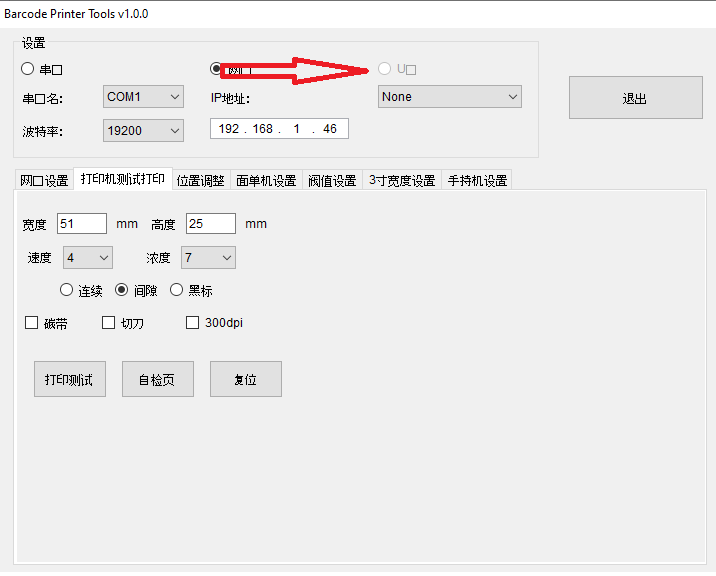 Затем переходим в данный раздел: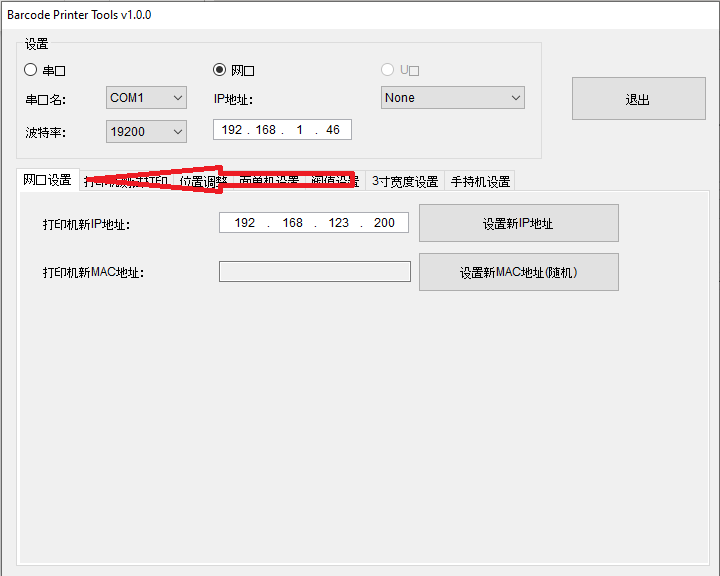 Вводим необходимый IP-адрес и подтверждаем нажатием на соседнюю кнопку: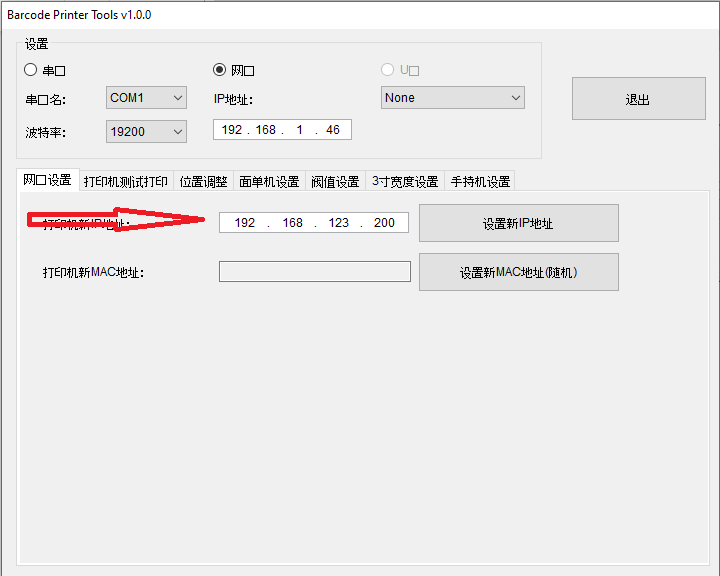 Переходим обратно и нажимаем на указанную клавишу для печати самодиагностики, где можно удостовериться в том, что всё удалось.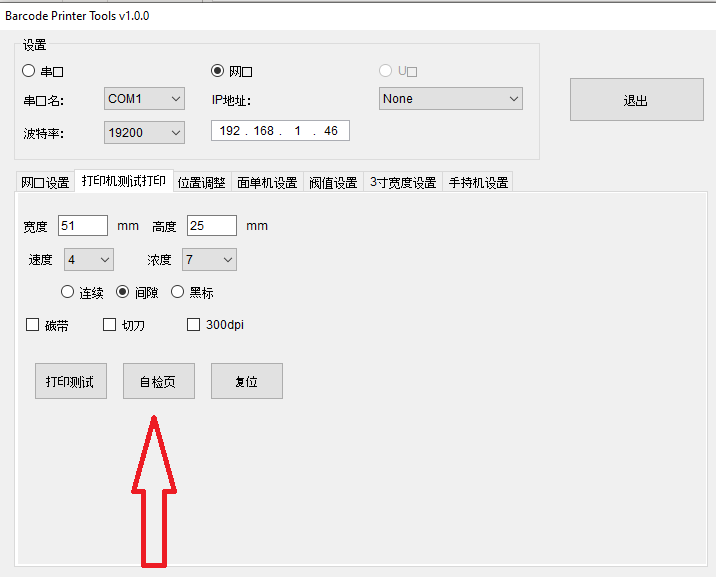  После установки IP, установите драйвер, откройте файл установки драйвера, процесс установки драйвера：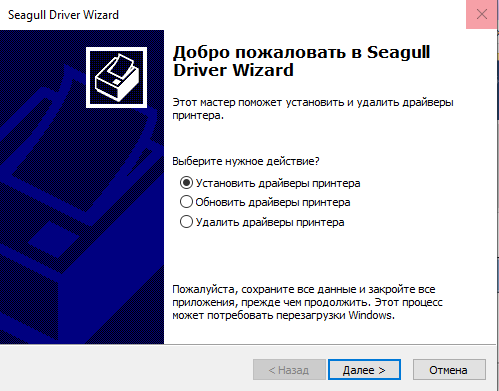 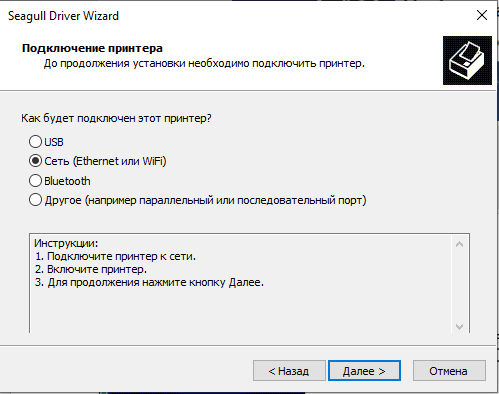 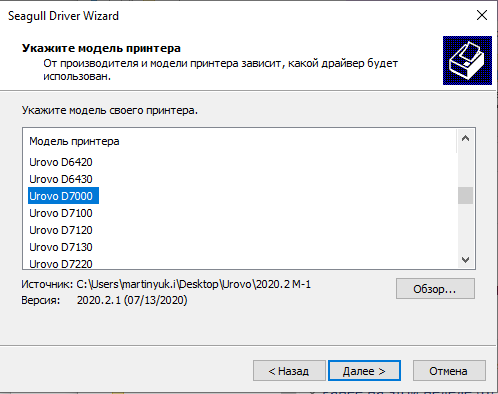 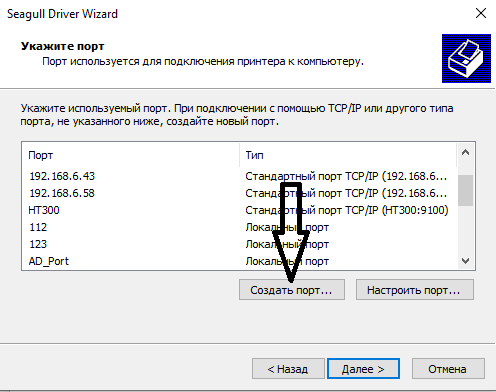 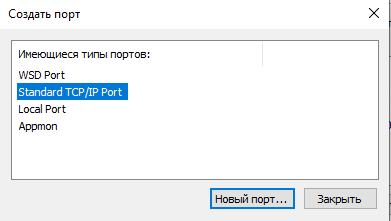 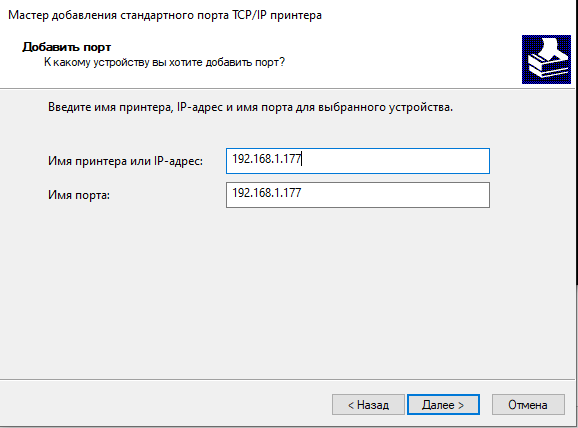 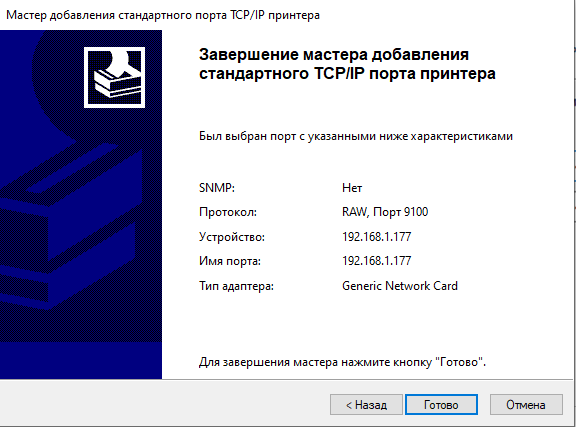 